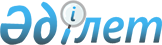 О внесении изменений в некоторые решения Правительства Республики КазахстанПостановление Правительства Республики Казахстан от 30 декабря 2020 года № 928.
      Примечание ИЗПИ!
Вводится в действие с 01.01.2021.
      Правительство Республики Казахстан ПОСТАНОВЛЯЕТ:
      1. Утвердить прилагаемые изменения, которые вносятся в некоторые решения Правительства Республики Казахстан.
      2. Настоящее постановление вводится в действие с 1 января 2021 года. Изменения, которые вносятся в некоторые решения Правительства Республики Казахстан
      1. В постановлении Правительства Республики Казахстан от 29 августа 2001 года № 1127 "Об утверждении Правил премирования, оказания материальной помощи и установления надбавок к должностным окладам работников органов Республики Казахстан за счет средств государственного бюджета":
      часть вторую пункта 2 изложить в следующей редакции:
      "Приостановить до 30 июня 2021 года включительно действие настоящего постановления на административных государственных служащих Агентства Республики Казахстан по делам государственной службы и его территориальных органов по областям, городам республиканского значения, столице, Агентства Республики Казахстан по противодействию коррупции (Антикоррупционной службы) и его территориальных органов по областям, городам республиканского значения, столице, Министерства юстиции Республики Казахстан и его территориальных органов по областям, городам республиканского значения, столице, местных исполнительных органов городов Нур-Султана, Алматы, Шымкента и Атырауской, Карагандинской, Мангистауской и Павлодарской областей.".
      2. Для служебного пользования. 
      3. В постановлении Правительства Республики Казахстан от 29 декабря 2017 года № 939 "О некоторых вопросах оплаты труда административных государственных служащих в пилотном режиме" (САПП Республики Казахстан, 2017 г., № 68-69-70, ст. 434):
      пункт 6 изложить в следующей редакции:
      "6. Настоящее постановление вводится в действие с 1 января 2018 года и действует до 30 июня 2021 года включительно, и подлежит официальному опубликованию.";
      приложение 1 к указанному постановлению изложить в новой редакции согласно приложению к настоящему постановлению.
      4. Для служебного пользования. Перечень пилотных органов
      1. Агентство Республики Казахстан по делам государственной службы.
      2. Территориальные органы Агентства Республики Казахстан по делам государственной службы по областям, городам республиканского значения, столице.
      3. Агентство Республики Казахстан по противодействию коррупции (Антикоррупционная служба).
      4. Территориальные органы Агентства Республики Казахстан по противодействию коррупции (Антикоррупционной службы) по областям, городам республиканского значения, столице.
      5. Министерство юстиции Республики Казахстан.
      6. Территориальные органы Министерства юстиции Республики Казахстан по областям, городам республиканского значения, столице.
      7. Местные исполнительные органы города Нур-Султана.
      8. Местные исполнительные органы города Алматы.
      9. Местные исполнительные органы города Шымкента.
      10. Местные исполнительные органы Атырауской области.
      11. Местные исполнительные органы Карагандинской области.
      12. Местные исполнительные органы Мангистауской области.
      13. Местные исполнительные органы Павлодарской области.
					© 2012. РГП на ПХВ «Институт законодательства и правовой информации Республики Казахстан» Министерства юстиции Республики Казахстан
				
      Премьер-Министр
Республики Казахстан 

А. Мамин
Утверждены
постановлением Правительства
Республики Казахстан
от 30 декабря 2020 года № 928Приложение
к постановлению Правительства
Республики Казахстан
от 30 декабря 2020 года № 928Приложение 1
к постановлению Правительства
Республики Казахстан
от 29 декабря 2017 года № 939